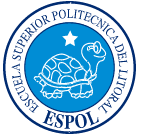 ESCUELA SUPERIOR POLITÉCNICA DEL LITORALInstituto de Ciencias MatemáticasIngeniería en Auditoría y Control de Gestión“Análisis Técnico de Ingresos y Egresos  de una empresa distribuidoras de celulares, para obtener la utilidad  operacional para el año 2007-2008. Localidad Libertad.”TESIS DE GRADOSEMINARIOS DE GRADUACIÓN: AUDITORÍA FINANCIERA – AUDITORÍA TRIBUTARÍAPrevio a la obtención del título de:AUDITOR – CONTADOR PÚBLICO AUTORIZADOPresentado por:Olga Vanessa Grijalva Pino.Guayaquil – Ecuador2007AGRADECIMIENTOAgradezco a mi familia por ser mi pilar y por supuesto por tener tantas expectativas de mí; tengan por seguro que no los defraudaré, y espero que se encuentren orgullosos de mí, como yo me siento orgullosa de ustedes.Además, a esa persona especial en mi vida; por ayudarme a la realización de este trabajo, sin el cual no hubiese tenido la paciencia suficiente para salir adelante con este trabajo.Agradezco a mis profesores de quienes me llevo una muy buena impresión, ya que de ellos aprendí bastante durante estos cuatro años de carrera, quienes me hicieron llegar sus conocimientos  mediante sus técnicas y habilidades como docentes.Finalmente agradezco a Dios por ser mi luz y mi guía en mi vida.DEDICATORIAEl trabajo realizado para la obtención de mi título se lo dedico a mi papi, a mi mami, a mis hermanos de quienes tuve un apoyo incondicional durante el tiempo que estuve tomando mis materias en esta carrera.Por otro lado dedico también este trabajo a una persona muy especial para mi, quién aportó con ideas y tiempo para la realización del mismo.Gracias a todos ustedes por estar a mi lado, con sus consejos y buenos sentimientos; los cuáles son útiles para proyectarme como persona y como futura profesional.TRIBUNAL DE GRADUACIÓNDECLARACIÓN EXPRESA“La responsabilidad del contenido de esta Tesis de Grado, me corresponde exclusivamente; y el patrimonio intelectual de la misma a la Escuela Superior Politécnica del Litoral”.(Reglamento de graduación de la ESPOL)Olga Vanessa Grijalva Pino.RESUMENEl trabajo a presentarse cuenta con datos tomados de una empresa distribuidora de celulares, los cuales se ha tabulado y condensado de la forma más conveniente para la obtención de los objetivos de este trabajo.En el segundo capítulo, se puede notar un análisis descriptivo de los datos para interpretar sus comportamientos y ciertas anomalías que se desarrolló durante el año 2.006.Continuando con el análisis; en el tercer capítulo, se ha desarrollado un modelo de regresión lineal múltiple; el cual consta de una variable dependiente (Utilidad) y tres variables independientes  (Ventas, Costo de Ventas y Gastos). Este modelo se considera una herramienta poderosa para orientar a la gerencia en búsqueda de una rentabilidad futura para la empresa.Finalmente, este trabajo ayuda a la gerencia de la empresa distribuidora de celulares a predecir su utilidad para el año 2007, basado en datos reales del año 2006. Cabe recalcar que existen recomendaciones que restringen el uso de este modelo matemático.ÍNDICE GENERALPág.RESUMEN								II	INDICE GENERAL							IIISIMBOLOGIA							IVINDICE DE TABLAS							VINDICE DE DIBUJOS						VIINDICE DE GRÁFICOS						VIIINTRODUCCION							1I. MARCO TEÓRICO1.1 Histograma				31.2 Medidas Descriptivas		31.2.1 Medidas de posición de datos		51.3 Diagramas de Caja		51.4 Coeficiente de Variación		61.5  Regresión Lineal		71.5.1 Regresión Lineal Múltiple		81.5.2 Autocorrelación		91.5.2.1 Estadístico de Durbin-Watson		91.5.3 Análisis de correlación		10 II. TRATAMIENTO DE LOS DATOS             2.1 Introducción			13	  2.2  Análisis de los ingresos por venta diarias en el año 2.006			142.2.1 Análisis de los ingresos por venta diarias en el año2.006 por medio de un gráfico de serie de tiempo	142.2.2 Análisis de los ingresos por venta diarias en el añoAño 2.006 por medio de un histograma.		172.2.3 Análisis descriptivo de los ingresos por venta por medio de una diagrama de caja.		19 2.3 Análisis de los gastos diarios en el año 2.006	222.3.1 Análisis de los gastos diarios en el año2.006 por medio de un gráfico de serie de tiempo	222.3.2 Análisis de los gastos diarios en el añoAño 2.006 por medio de un histograma.		242.3.3 Análisis descriptivo de los gastos por medio de una diagrama de caja.		26 2.4 Análisis de los costos de ventas diarios  en el año 2.006			292.4.1 Análisis de los costos de venta diarios en el año2.006 por medio de un gráfico de serie de tiempo	292.4.2 Análisis de los costos de venta diarios en el añoAño 2.006 por medio de un histograma.		312.4.3 Análisis descriptivo de los costos de venta por medio de una diagrama de caja.		33 2.5 Análisis de las utilidades/pérdidas diarias en el año 2.006			362.5.1 Análisis de las utilidades/pérdidas diarias en el año2.006 por medio de un gráfico de serie de tiempo	362.5.2 Análisis de las utilidades/pérdidas diarias en el añoAño 2.006 por medio de un histograma.		382.5.3 Análisis descriptivo de las utilidades/pérdidas por medio de una diagrama de caja.		39III. Modelo de regresión lineal múltiple para la  determinación de la utilidad       3.1 Introducción.			42        3.2 Modelo de regresión lineal múltiple para la              determinación de la utilidad diaria		43        3.3 Modelo de regresión lineal múltiple para la              determinación de la utilidad mensual		45  	              3.3.1 Análisis de diagrama de dispersión               de las variables de estudio		45              3.3.2 Resumen del modelo		46              3.3.2.1 Autocorrelación		46              3.3.3 Análisis de correlación		47              3.3.3.1 Coeficientes de correlación		47              3.3.3.2 Coeficiente de determinación		48              3.3.4 ANOVA		48              3.3.5 Coeficientes		49              3.3.6 Correlaciones		51IV. CONCLUSIONES Y RECOMENDACIONESAnexosBibliografíasimbologia				Hipótesis Nula 				Hipótesis Alternativar				Coeficiente de correlaciónr2				Coeficiente de determinaciónÍNDICES DE TABLASTabla I.  ANOVA	12Tabla II. Tabla de cuartiles y medianas                de los ingresos	20Tabla III. Estadísticos descriptivos diarios                 de los ingresos por venta	20Tabla IV. Intervalos de confianza para la               media diaria de los ingresos por venta para                 el año 2.006	21Tabla V. Tabla de cuartiles y medianas                de los gastos	26Tabla VI. Estadísticos descriptivos                 de los gastos diarios	27Tabla VII. Intervalos de confianza para la                 media diaria de los gastos para el año 2.006	28Tabla VIII. Tabla de mediana y cuartiles para                   los costos de venta	33Tabla IX. Estadísticos descriptivos diarios de                  los costos de venta	34Tabla X. Intervalo de confianza para la                media diaria de los costos de venta                      para el año 2.006	35Tabla XI. Tabla de cuartiles y mediana de la                  utilidad/pérdida	39Tabla XII. Estadísticos descriptivos de la                  utilidad/pérdida diaria	40Tabla XIII. Intervalo de confianza para la                  media diaria de utilidad/pérdida diaria	41Tabla XIV. Resumen del modelo planteado	46Tabla XV. ANOVA	48Tabla XVI. Coeficientes	49Tabla XVII. Correlación de coeficientes	51INDICE DE DIBUJOSDibujo 1.  Representación de cuartiles	6Dibujo 2. Ejemplos de diagramas de dispersión	8Dibujo 3. Prueba de Durbin- Watson	47INDICE DE LOS GRÁFICOSGráfico 2.1. Gráfico de serie de tiempo de los ingresos                      por venta diarios para el año 2.006	15Gráfico 2.2 Histograma de los ingresos por venta                     diarios durante el año 2.006	17Gráfico 2.3. Diagrama de caja de ingresos por venta                      para el año 2.006	19Gráfico 2.4. Gráfico de serie de tiempo de los gastos                     diarios para el año 2.006	22Gráfico 2.5. Histograma de los gastos diarios                       durante el año 2.006	24Gráfico 2.6. Diagrama de caja de los gastos                       para el año 2.006	26Gráfico 2.7.  Gráfico de serie de tiempo de                       los costos de venta diarios para                      el año 2.006	29Gráfico 2.8.  Histograma de los costos de venta                      para el año 2.006	31Gráfico 2.9.  Diagrama de caja de los costos                       de venta para el año 2.006	33Gráfico 2.10.  Gráfico de serie de tiempo de las                       utilidades/pérdidas diarias durante                      el año 2.006	36Gráfico 2.11. Histograma de utilidad/pérdida para                      el año 2.006	38Gráfico 2.12.  Diagrama de Caja de las                       utilidades/pérdidas diarias                      Para el año 2.006	39Gráfico 3.1 Gráfico de dispersión entre las variables                    de estudio (diarias)	44Gráfico 3.1 Diagrama de dispersión de                      las variables de estudio (mensual)	45INTRODUCCIÓNEl tema planteado para el desarrollo de esta tesis para la obtención del título “Auditor y Control de Gestión y  CPA” es Análisis Técnico de Ingresos y Egresos  de una empresa distribuidoras de celulares, para obtener la utilidad  operacional para el año 2007-2008. Localidad Libertad.La empresa se dedica a la venta de celulares, tarjetas prepago, tarjetas porta aló de diferentes valores y accesorios para celulares. El objetivo de la empresa es hacer uso de las telecomunicaciones (celulares y llamadas de larga distancia); su principal proveedor es Porta, así como proveedores minoritarios para la distribución de accesorios de celulares. Se la puede considerar como una empresa mediana debido a sus ingresos y al movimiento de su inventario.El mercado que la empresa apunta es a personas de clase media y media baja, para lo cual cuenta con diferentes promociones que permita satisfacer las necesidades de sus clientes. Claro está que en la localidad de Libertad existe un mercado saturado de este tipo de empresas por lo que la competencia es muy palpable. La empresa que se ha tomado en consideración para el análisis de este trabajo se puede considerar que tiene un posicionamiento medio en el mercado, ya que existen competidores muy fuertes que han desarrollado sus estrategias y por ende poseen un posicionamiento mejor que la empresa en análisis.Uno de los objetivos de esta tesis es  realizar un análisis estadístico descriptivo de los datos obtenidos durante el año 2006, para así visualizar sus medidas descriptivas, gráficas de distribuciones como histogramas, diagramas de caja y series de tiempo. Otro de los principales objetivos es realizar una predicción de las utilidades de la empresa para el año 2007 basado en un modelo de regresión lineal múltiple.En cuanto a la metodología que se ha aplicado para la obtención de la utilidad proyectada, se ha utilizado  herramientas estadísticas como la prueba de Durbin-Watson, ANOVA y algunos conceptos de autocorrelación, coeficientes de correlación, coeficientes de determinación y correlaciones de coeficientes, los mismo que ayudarán a decidir si el modelo planteado es bueno o no.El procedimiento que se siguió para la obtención de los datos fue la observación física de comprobantes de ingresos, comprobantes de egresos, movimientos de cuentas y reportes generados por el sistema de contabilidad,  así como entrevistas realizadas al personal de contabilidad de la empresa. Luego de la recopilación de datos, se ha tabulado de la manera más conveniente, usando un software estadístico que ayudó a realizar el análisis de las variables de estudio.Ing. Washington ArmasIng. Marcos MendozaPRESIDENTE DEL TRIBUNALDIRECTOR DE TESISCPA. Paula RamírezIng. Jorge FernándezVOCALVOCALEcon. Harold ÁlavaIng. Roberto MerchánINSTRUCTOR SEMINARIO DE AUDITORÍA TRIBUTARIA (CODIRECTOR)INSTRUCTOR SEMINARIO DE AUDITORÍA FINANCIERA (CODIRECTOR)